Проект-игра«Путешествие к островам Тихого океана».Характеристика проекта	Особенностью данной проектной работы является то, что задания невозможно отнести к одному учебному предмету. Проект выполняется несколько дней. Учащиеся разбиты на три команды.Цель проекта – познакомить учащихся с островами Тихого океана, создание журнала путешествий.Обращение к учащимся.	Дорогие ребята! Вам предлагается выполнить проект – игру «Путешествие к островам Тихого океана». Работая над проектом, вы сможете показать многое из того, чему вы научились в школе. Я надеюсь, что каждый из вас найдет свое место в игре и сможет принести пользу всей группе. Поэтому очень важно правильно распределить работу между собой. Внимательно слушайте друг друга, умейте договариваться, приходить на помощь своему товарищу.	Итак, в путь! Приготовьтесь к высадке на острова, встрече с местными жителями, гигантскими черепахами и осмотру необычных статуй.Задание 1. «Опытные моряки»	Полинезийские моряки исследовали острова по всему югу Тихого океана. Никто не знает, как эти моряки находили правильный путь в бескрайних просторах океана. У них не было ни компасов, на радаров, как у моряков нашего времени.	Назовите способы определения сторон света на местности. _________________________________________________________________________________________________________________________________________________________________________________________________________________________________	Определите местоположение лодки, если известно, что она находится на юго-востоке от домика на сваях  в 3 км от идола. (рис. 1)Звучит стихотворение Е.А.Чаупенковой Острова, острова…Снова вижу во сне острова в океанеВ слабой дымке рассветЗолотит разноцветный песокЯ стою босиком у водыИ вдыхаю простор необъятныйИ душа улетает от тела в свободный полетОстрова, острова снова слышу во сне,Как сливается ласковый шепот Шелест пальмовых листьевС плеском теплых изменчивых вод,Где в причудливых сказочных замках коралловСуетится, не знающий сети рыбацкой, морской хороводГде под ласковым солнцем в вечной неге склоняются пальмы,Где не пуганы птицы, и не хожен ничьими ногами песок…- Итак, как вы понимаете, что такое потерянный рай? (ребята высказывают свою точку зрения)Задание 2.  «Земной рай»	А теперь давайте отправимся на один из островов. На каждом острове Тихого океана разная мода.1 команда	Хотя Таити – вполне современный остров, его жители, как мужчины, так и женщины, все носят парео – большой яркий платок, который оборачивают вокруг талии как юбку. Женщины украшают голову цветами.2 команда	На островах Яп женщины носят юбки из травы, а мужчины – рубашки из древесной коры. Украшают себя браслетами, заколками или жилетами из черепашьего панциря.3 команда	Жители острова Тонга придумали, как спастись от жары: вместо одежды они носят сплетенную из листьев рогожу. Ее оборачивают вокруг талии и закрепляют поясом из кокосового волокна.	Придумайте наряд для местных жителей своего острова. (рис. 2)Задание 3. «Подарок для вождя»	Острова Фиджи когда-то называли островами каннибалов, т.к. 100 лет назад их жители питались человеческим мясом. Что бы расположить к себе местных жителей, нужно преподнести в дар вождю племени изображение священной птицы. При этом следуйте правилу: все части птицы составляются из частей магического яйца. (рис. 3)Приготовьте подарок – блюдо с изображением птицы.Следуйте инструкциям:разрежьте части магического яйца по линиям;подберите 2-3 цвета из набора цветной бумаги для частей птицы;переведите части яйца на листы цветной бумаги;соберите из частей птицу и приклейте ее на основу.Задание 4. «Общение с местными жителями»		В далеком 1722 году моряки из Голландии высадились на крошечный остров в Тихом океане. Это случилось  в пасхальное воскресенье, поэтому это место назвали островом Пасхи. Первое, что увидели моряки на острове, вы узнаете, расшифровав их послание.	Пользуясь алфавитом, расшифруйте записи моряков.3  19  6          19  20  1  20  21  10             16  19  20  18  16  3   1            17  1  19  23  1019  14  16  20  18  33  20            3  4  13  21  2  30               16  19  20  18  16  3   1.               Задание 5. «Островные цветы»	Прочитайте на этих цветах пять названий предметов, которые можно встретить на островах. (рис. 4)Комментарий к заданию.	Каждая команда заранее готовит информацию о своем предмете, а затем по одному представителю от команды выступают со своим сообщением.1 команда – кокос2 команда – коралл3 команда – каноэЗадание 6. «Знаменитые острова»	Кто из вас сможет отыскать на этом ананасе слова: попугай, фрегат, игуана, черепаха и кокос. А также названия пяти тропических фруктов, растущих на островах? (рис. 5)	Из оставшихся букв составьте название известных тихоокеанских островов.	Острова Галапагос находятся в океане на расстоянии 1000 км от побережья Южной Америки. Тут обитают очень необычные животные.ЗагадкаЖивет спокойно, не спешит На всякий случай носит щит. Отгадайте это кто, Ходит в костяном пальто. (Черепаха)Решите уравнения, и вы узнаете, сколько лет может жить черепаха и массу ее тела:а) 8 х + 3683 = 5283 	х = 200 лет живет черепахаб) 8 х – 3683 = 1117	х = 600 кг масса черепахиНа островах Галапагосского архипелага, что в Тихом океане, живут крупные представители семейства сухопутных черепах –  галапагосские слоновые черепахи и  сейшельские черепахи. В 18 веке, когда еще не было холодильников и не умели делать консервы, для моряков черепахи были прекрасной пищей, которая не портилась месяцами, поэтому моряки набивали трюмы черепахами. Мясом и яйцами черепах питаются люди. Из панциря черепах делают украшения и щиты.Задание 7. «Верно – неверно»	А теперь, после знакомства с тихоокеанскими островами, попробуйте справиться со следующим заданием.	Заполните таблицу. Отвечать можно только верно или неверно.(рис. 6)Рефлексия	После выполнения всех заданий, учащиеся заполняют оценочный лист к проекту.  Итог проекта.ответы на задания;сбор полученного материала в журнал путешествий.Литература:Сборник проектных задач. Начальная школа. Пособие для учителей. Вып. 2. Под редакцией А.Б.Воронцова. – М.: Просвещение, 2012.Окружающий мир. Компетентностно-ориентированные задания. 2, 3, 4 классы: учебное пособие / Д.Н.Жадаев, Р.А.Брехач. – Ростов н/Д: Легион, 2011.Открой мир с Волли. Журнал № 10. ПИИ «Издательство «ДАНЭ».Название проекта«Путешествие к островам Тихого океана».ПредметМежпредметный (окружающий мир, математика, русский язык, изо и художественный труд)Класс3 - 4Вид проектаМежпредметныйЦели и педагогические задачи (педагогический замысел)1. Комплексное использование освоенных в разных предметах способов действий в модельной ситуации, требующей их совмещения.2. Групповое сотрудничество учащихся.Знания, умения и способы действия, на которые опирается проект.Окружающий мирработа с картосхемой: определение расстояний и направлений по карте;способы ориентирования на местности.Математикарешение уравнений.Русский языкзнание алфавита;составление слов.Изо и художественный трудпостроение орнамента;цветовая гармония.Общеучебные уменияработа в малой группе ( коммуникативная компетентность);работа с разными видами текстов;удержание нескольких условий  в рамках одной задачи.Планируемый педагогический результатДемонстрация учащимися:освоения предметного материала и возможностей применять его в нестандартных условиях;умения, работая в малой группе.Способ и формат оценивания результатов работыПри проведении итогов работы оцениваются:умение самостоятельно формулировать задачу, планировать собственные действия;владение предметным материалом, правильность выполнения отдельных заданий;умение работать со справочным материалом;коммуникативные умения при работе в малой группе и их влияние на конечный результат.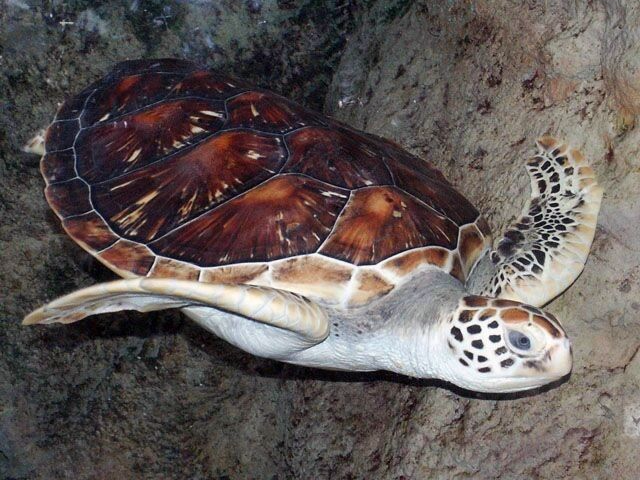 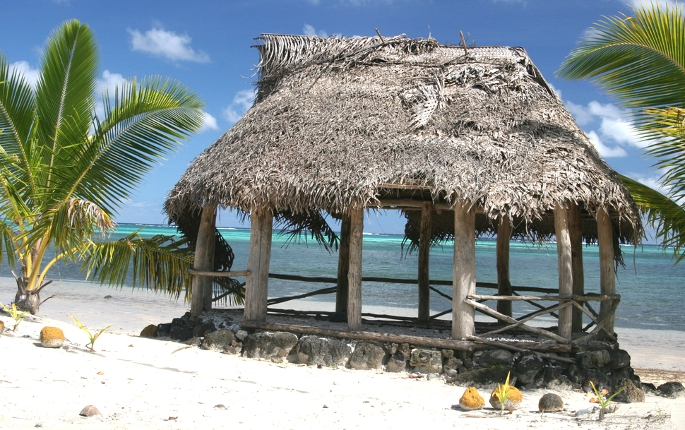 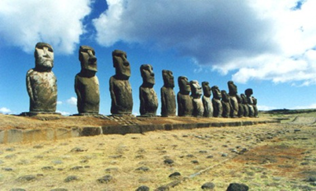 